Vybraná témata digitální agendy ČRPodkladový dokument pro společné jednání tripartit ČR a SR, 30. března 2017Digitální agenda jako priorita vlády ČRDigitální agenda patří mezi priority vlády ČR. Stěžejním tématem pro ČR je vytváření podmínek na podporu růstu digitální ekonomiky a elektronizace veřejné správy. V roce 2015 mělo 79 % českých domácností přístup k internetu. Dopad internetové ekonomiky, skládající se z příspěvku sektoru informačních a komunikačních technologií, informačního a mediálního sektoru a e-commerce, odpovídal v tomtéž roce zhruba 4,13 % hrubého domácího produktu České republiky. To je oproti roku 2011 nárůst o více než 23 miliard korun. Připojeno k internetu bylo 98 % českých podniků, což je o 3 % více, než je průměr Evropské unie. 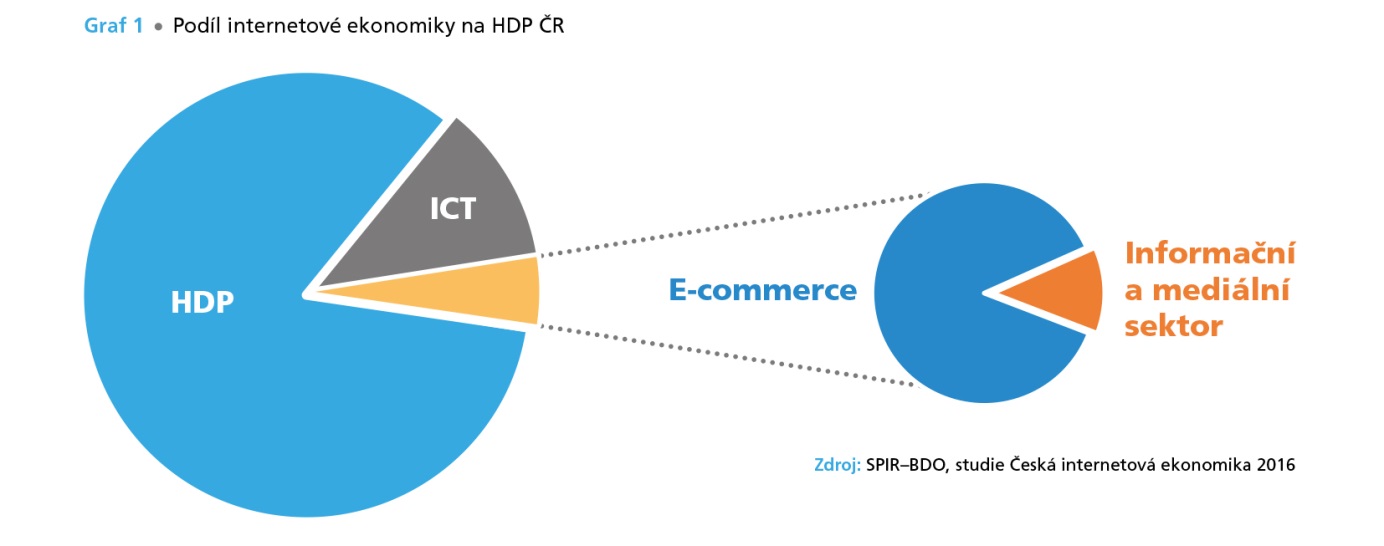 V reakci na dlouhodobou společenskou debatu o nutnosti komplexního uchopení digitální agendy na národní úrovni a její koordinace z jednoho místa zřídila vláda v květnu 2016 institut koordinátora digitální agendy. Vzhledem k průřezovému charakteru této agendy, jež se dotýká kompetencí řady ministerstev a dalších ústředních orgánů státní správy, byla koordinační role zakotvena na Úřadu vlády s přímou vazbou na předsedu vlády. Tím je garantován horizontální přístup ke koordinační aktivitě.V ČR existuje řada sektorových strategií a koncepcí, které řeší dílčí aspekty digitální agendy. Pro větší přehlednost vznikl v roce 2015 Akční plán pro rozvoj digitálního trhu, který shrnuje v rámci jediného dokumentu směřování vládní politiky a klíčová opatření, která jednotlivá ministerstva a koordinátor digitální agendy připravují na podporu rozvoje digitálního trhu. Akční plán je průběžně aktualizován, reaguje tak mimo jiné i na vývoj projednávání návrhů pro budování jednotného digitálního trhu na úrovni Evropské unie. Jeho poslední verze byla schválena vládou na začátku března 2017. První část Akčního plánu představuje plánované aktivity koordinátora digitální agendy, které jsou rozděleny do šesti kapitol, kterými jsou průřezové priority, e-skills, e-commerce, e-government, e-bezpečnost a e-výzvy jakými jsou sdílená ekonomika či koncept Smart Cities. Průřezové priority obsahují opatření, která se zabývají digitální agendou horizontálně, nesoustředí se tedy na jedno konkrétní téma. Patří sem zejména politika jednotného digitálního trhu, tvorba legislativy a hodnocení jejích dopadů na digitální agendu, čtvrtá průmyslová revoluce a její celospolečenské pojetí v tzv. Společnost 4.0. Druhá část Akčního plánu se věnuje sektorovým prioritám, které provádějí jednotlivá ministerstva. V této části se vládní politika zaměřuje primárně na rozvoj infrastruktury ve smyslu budování vysokorychlostních sítí a kybernetické bezpečnosti, rozvoj digitálních kompetencí a informatického myšlení, a rozvoj elektronické veřejné správy.Za zmínku stojí jedno z průřezových opatření Akčního plánu, které bude mít dopad na všechny oblasti digitální agendy. Jedná se o přípravu metodiky, která bude využita při tvorbě nové legislativy. Předkladatelé předpisů budou dle této metodiky vyhodnocovat dopad navrhované regulace na digitální ekonomiku a eGovernment. Cílem je, aby český právní rámec byl co nejvíce uzpůsoben vývoji moderních technologií a podporoval inovace. Během roku 2017 bude metodika dokončena.Akční plán a jeho aktualizace jsou pravidelně konzultovány s hospodářskými a sociálními partnery v rámci tripartity i na dalších fórech, jako je Výbor pro digitální ekonomiku, kterému předsedá koordinátor digitální agendy.Tento podklad nastiňuje několik témat, které považuje vláda a její sociální a hospodářští partneři za nejvíce aktuální pro rozvoj digitální agendy v ČR. Jedná se o oblast čtvrté průmyslové revoluce, eGovernmentu, sdílené ekonomiky, ochrany dat a volného toku dat. Podklad obsahuje také návrh otázek k diskusi.Aliance Společnost 4.0 – nástroj pro diskusi o dopadech čtvrté průmyslové revoluceV únoru 2017 schválila vláda ustavení Aliance Společnost 4.0. Aliance je koordinační platformou, jejímž cílem je zajistit součinnost všech aktérů v oblasti agend tzv. Společnosti 4.0, které souvisí s dopady digitalizace a zaváděním nových technologií v mnoha sektorech ekonomiky a společnosti. Jedná se nejen o problematiku inovací v oblasti průmyslové výroby (robotizace, automatizace, využití internetu věcí, umělá inteligence), ale rovněž o budoucí vývoj na trhu práce a nároky, které bude klást na podobu vzdělávacího systému. Souvisejícími tématy budou rovněž budoucí požadavky na kyberbezpečnost, infrastrukturu, legislativu, standardizaci či fungování státní správy.Vzhledem k širokému záběru agend Společnosti 4.0 sdružuje Aliance zástupce veřejné správy, hospodářských a sociálních partnerů, včetně zástupců podnikové a akademické sféry. Výkonnou roli v rámci Aliance zaujímá Výbor pro digitální ekonomiku Rady vlády pro konkurenceschopnost a hospodářský růst pod vedením koordinátora digitální agendy. Struktura Aliance je zároveň napojena na Poradu ekonomických ministrů v rozšířeném formátu pod vedením předsedy vlády.Stěžejním úkolem bude do poloviny roku 2017 připravit Akční plán pro Společnost 4.0. Jeho součástí budou aktualizované úkoly stávajícího Akčního plánu pro rozvoj digitálního trhu, který tímto zanikne, a nová opatření vycházející s rezortních iniciativ k průmyslu, práci, vzdělávání, případně dalším oblastem Společnosti 4.0. Tímto bude založen široký rámec pro přípravu a provádění opatření, často meziresortního charakteru, potřebných pro hladký přechod ekonomiky i společnosti do digitálního věku a pro včasné zachycení rizik a využití potenciálu, které současné i budoucí digitální inovace přinesou.eGovernmentV oblasti eGovernmentu byly v minulých letech v ČR realizovány úspěšné projekty založení sítě kontaktních míst CzechPOINT, datové schránky, základní registry dle principu „once only“, byl vybudován Národní katalog otevřených dat, vytvořeny standardy publikace a katalogizace otevřených dat veřejné správy, na Portálu veřejné správy jsou zveřejňovány nově uzavírané smlouvy nad 50 tisíc Kč dle zákona o registru smluv. Je realizována celá řada projektů a opatření, které mají vést k dalšímu rozvoji služeb eGovernmentu v ČR v souladu s cíli stanovenými na úrovni EU v rámci budování jednotného digitálního trhu. Strategickými dokumenty na národní úrovni jsou Strategický rámec rozvoje veřejné správy České republiky pro období 2014–2020 a Strategie rozvoje ICT služeb veřejné správy. Vyspělost eGovernmentu však v ČR stále nedosahuje takové úrovně jako v ostatních členských státech EU. Vláda proto nadále pracuje na zlepšování uživatelské přívětivosti poskytovaných služeb občanům a firmám. Elektronickou bránu do veřejné správy poskytuje Portál veřejné správy, který významnou měrou přispívá k naplňování kvalitních služeb při poskytování důvěryhodných a garantovaných informací širokému spektru občanů ČR, včetně poskytování důvěryhodných a garantovaných informací cizincům, a zjednodušení komunikace s úřady. Portál veřejné správy společně s informačním systémem datových schránek hraje významnou úlohu v zabezpečení úplného elektronického podání.2.1 Datové schránky (Informační systém datových schránek) Představují jeden ze základních stavebních bloků českého eGovernmentu. Od 
1. července 2009 datové schránky zásadně změnily způsob doručování (přijímání a podávání) úředních dokumentů. Pomocí datových schránek je možné zasílat dokumenty v elektronické podobě orgánům veřejné moci a také je takto od nich přijímat. Tato komunikace nahrazuje klasický způsob doručování v listinné podobě, protože zákon o datových schránkách (zákon č. 300/2008 Sb., o elektronických úkonech a autorizované konverzi dokumentů) zrovnoprávňuje papírovou a elektronickou verzi zasílaného dokumentu. Jedná se o zefektivnění a zrychlení činnosti veřejné správy, což pozitivně pocítí každý občan či firma. Orgánům veřejné moci a určitým skupinám právnických osob jsou datové schránky zřízeny automaticky ze zákona, všem ostatním na základě jejich žádosti. V současné době zaznamenáváme neustále rostoucí zájem o využívání datových schránek, nejen ze strany úřadů, které to mají povinné, ale velmi výrazně i ze strany soukromoprávních subjektů (fyzických i právnických osob). Počet zřízených datových schránek zanedlouho dosáhne 800 tisíc a počet odeslaných zpráv prostřednictvím datových schránek již překročilo 430 milionů. Zkušenost ČR se zaváděním datových schránek prokazují, že nestačí nabídnout elektronickou službu eGovernmentu k dobrovolnému využívání, nýbrž že je vhodné využít legislativní nástroje, tak aby nová služba od počátku získala kritickou masu uživatelů. Datové schránky byly ze zákona zřízeny nejen úřadům, ale i všem právnickým osobám v obchodním rejstříku. Tím došlo k všeobecnému rozšíření používání této služby, kterou dnes vyhledává více a více občanů i podnikatelů, kteří jí ovšem používají dobrovolně. Uživatelům datových schránek se nabízí spousta výhod, jako například možnost některé úkony vůči veřejné správě činit z domova od vlastního počítače a bez poplatků, zejména získání výpisů z veřejných i neveřejných rejstříků. Vlastníci datové schránky jsou vždy automaticky upozorněni před vypršením platnosti občanského průkazu nebo cestovního pasu, s přístupovými údaji k datové schránce se mohou uživatelé přihlásit do informačních systémů sociální i finanční správy, kde naleznou důležité údaje o stavu svých účtů důchodového a sociálního pojištění, daňových povinností atd. Pomocí datové schránky lze i podávat všechna povinná přiznání. Elektronická komunikace je rychlejší než tradiční postupy. Zpráva odeslaná úřadu se považuje za doručenou již v okamžiku dodání do datové schránky orgánu veřejné moci, tedy prakticky hned, kdy je odeslána.2.2 Úplné elektronické podání a elektronická identitaJednou z priorit v rozvoji eGovernmentu v ČR je zajištění úplného elektronického podání, které jednak zvýší uživatelský komfort a kvalitu služeb poskytovaných subjekty veřejné správy, ale povede také ke zvýšení využívání služeb eGovernmentu občany ČR. V průběhu roku 2017 budou připraveny metodické dokumenty a doporučení k řešení úplného elektronického podání na legislativní, motivační, procesní i technické rovině. Tyto metodické dokumenty a doporučení pak budou sloužit pro realizaci opatření k nasazení úplného elektronického podání ve vybraných agendách veřejné správy.Za účelem spuštění elektronické identifikace a plnění  nařízení eIDAS pokračuje práce na vybudování informačního systému, který bude sloužit pro potřeby elektronického podání a elektronické identifikace nejen na národní úrovni, ale bude kompatibilní i s přeshraničními systémy elektronické identifikace. V rámci Národní identitní architektury proto bude vytvořen informační systém Národní identitní autorita, který je v současnosti ve fázi výstavby a měl by být k dispozici před nabytím účinnosti zákona o elektronické identifikaci, která je předpokládána na 1. ledna 2018. Návrh zákona o elektronické identifikaci byl schválen vládou 8. března 2017.2.3 Občanské průkazy s elektronickým čipemOpakovaným druhým čtením prošel dne 3. března 2017 v Poslanecké sněmovně návrh zákona, kterým se mění zákon o občanských průkazech. Předpokládaná účinnost je stanovena prvním dnem dvanáctého kalendářního měsíce následujícího po jeho vyhlášení.  „Nový“ elektronický občanský průkaz bude vždy vybaven kontaktním elektronickým čipem, na kterém bude již při výrobě nahrán identifikační certifikát občanského průkazu a stane se základním nástrojem sloužícím občanům pro prezenční i vzdálené prokázání totožnosti (on-line) s nejvyšší úrovní důvěry zaštítěné ČR. S využitím elektronického občanského průkazu se občanům například naskytne možnost získat své údaje z registru obyvatel, daňového portálu a dalších úředních systémů a zároveň vznikne jednodušší možnost elektronické komunikace se státem.2.4 Otevřená dataV září 2016 byla otevřená data zakotvena do českého legislativního systému. Bylo také přijato Nařízení vlády o stanovení seznamu informací povinně zveřejňovaných jako otevřená data. Národní katalog otevřených dat byl spuštěn v dubnu 2015. Katalog v současné době eviduje přes 110 000 datových sad. V současné době se mimo jiné řeší provázání Národního katalogu otevřených dat s evropským portálem otevřených dat a také sběr požadavků na nejžádanější data k otevření ze strany profesních komor a svazů či fyzických a právnických osob.2.5 Strategický rámec Národního cloud computingu – eGovernment cloud ČRNa základě usnesení vlády z listopadu 2016 byl schválen Strategický rámec Národního cloud computingu – eGovernment cloud ČR a byly zahájeny práce na I. fázi – přípravné, realizace projektu Příprava vybudování eGovernment cloudu. Za tímto účelem byla v rámci Rady vlády pro informační společnost zřízena pracovní skupina pro Přípravu vybudování eGovernment cloudu, která se podílí na realizaci tohoto projektu a která do konce roku 2017 předloží vládě komplexní analytickou zprávu. Na jejím základě bude rozhodnuto o dalším postupu v oblasti implementace a vybudování eGovernment cloudu v ČR.2.6 Iniciativa 202020Vznikla v září 2016 a jejím cílem je podpořit a urychlit vývoj ČR v oblasti eGovernmentu. Název Iniciativy je odvozen od ambice, aby se ČR do roku 2020 posunula ve světových žebříčcích hodnotících úroveň a využívání služeb eGovernmentu dopředu a ocitla se tak mezi prvními dvaceti hodnocenými zeměmi v Evropě podle indexu OSN. Iniciativa 202020 si klade za cíl aktivně přispívat k nalezení shody napříč politickým spektrem a veřejnou správou na odstranění legislativních, organizačních, případně dalších bariér bránících většímu rozšíření on-line služeb veřejné správy, které mohou usnadnit život a podnikání v ČR. Iniciativa 202020 se chce zejména podílet na propagaci funkčních digitálních služeb státu a zvyšovat tím povědomí veřejnosti o jejich nabídce a využitelnosti pro život a podnikání. Zároveň je jejím smyslem sdružovat a propojovat odborníky na oblast eGovernmentu, politické reprezentanty, představitele exekutivy a akademické a podnikatelské sféry a tím podněcovat veřejnou debatu, která by měla vést k tlaku na poskytování širší škály služeb státu elektronickou cestou. Hlavním nástrojem Inciativy v současnosti je webová stránka www.202020.cz, která sdružuje existující online služby poskytované státem.OtázkyJaké kroky provádí vláda SK pro rozvoj elektronizace veřejné správy? Do jaké míry je do tohoto procesu zapojen soukromý sektor a hospodářští a sociální partneři? Jak se SK připravuje na eIDAS? Jsou státem sbírány požadavky na data, která by měla být ze strany státu otevřena?Sdílená ekonomikaSdílená ekonomika je fenoménem současnosti, který má potenciál jak pro společnost, tak i pro ekonomiku jako celek. I právě proto je téma sdílených služeb a jejich legislativní uchopení jednou z priorit vlády ČR.Pro sdílenou ekonomiku je v současné době příznačná nižší míra právní regulace, ve které se její účastníci pohybují, neboť se z legislativního pohledu jedná o nový fenomén. Na jedné straně stávající situace vyhovuje účastníkům sdílené ekonomiky i zprostředkujícím firmám, neboť jim umožňuje snazší přístup na trh a zužitkování statků, které by jinak ležely ladem. Na druhou stranu však nejasnost legislativního vymezení vyvolává otázky z pohledu daňové správy, bezpečnosti, dodržování hygieny, respektování dohodnutých podmínek transakce, možnosti reklamování, vymáhání náhrady škody, a další. Ačkoliv je na sdílenou ekonomiku obecně nahlíženo jako na alternativní distribuční a uživatelský model, vystupuje často též jako konkurenční alternativa k subjektům nabízejícím distribuci a užívání produktů a služeb tradičním způsobem. Tradiční etablované ekonomické subjekty pak poukazují na to, že nové subjekty sdílené ekonomiky využívají nedostatečného právního zakotvení a nedostatečné regulace, a vyhýbají se tak plnění některých povinností, především pak zdanění. Díky této skutečnosti jsou subjekty sdílené ekonomiky schopny poskytovat výhodnější ceny, což jim na trhu poskytuje jistou konkurenční výhodu.ČR se v současné chvíli zabývá a analyzuje potenciál služeb sdílené ekonomiky, přičemž cílem těchto snah je načrtnutí možných cest k tomu, jak problematiku sdílených služeb vhodně uchopit. Jedná se o průřezovou oblast zasahující do mnoha sektorů. I z tohoto důvodu si diskuze o hledání vhodné formy nastavení regulatorního prostředí pro sdílenou ekonomiku žádá zapojení řady aktérů.K tématu sdílené ekonomiky již byla vypracována analýza s názvem „Sdílená ekonomika a digitální platformy“ (Úřad vlády ČR). Ta se věnuje problematice sdílení z obecného hlediska a nastiňuje další možné postupy státní správy v této oblasti, zejména pokud jde o regulatorní zakotvení sdílených služeb do českého právního řádu. Analýza postupně rozebírá pojem sdílené ekonomiky, definuje aktéry na ní se účastnící, typologizuje digitální platformy, zabývá se faktory podmiňujícími růst sdílené ekonomiky a na příkladu třech sektorů (doprava, sdílené finance, cestovní ruch a sdílené ubytování) ilustruje současný stav. Následně se věnuje několika variantám možného postupu v této oblasti od plošné redefinice konceptu podnikání v reflexi právě probíhajících změn, až po možnost zavedení komplexní horizontální legislativy, která specializovaně ošetří tento fenomén.Aby mohl být efektivně analyzován inovační a ekonomický potenciál sdílené ekonomiky, je třeba zmapovat její reálný dopad na ekonomické prostředí ČR. V současné chvíli proto dochází ke sběru dat o poskytovaných sdílených službách v dopravním a ubytovacím sektoru v Praze. Za účelem tohoto sběr byly navrženy dva výzkumné projekty vypracovávané ve spolupráci s Technologickou agenturou ČR. V tomto ohledu jsou oslovovány i samotné digitální platformy, stejně jako poskytovatelé klasických služeb. V návaznosti na analytické informace obdržené z výše popsaných projektů a od samotných digitálních platforem vypracuje Úřad vlády ČR během druhého čtvrtletí 2017 analýzu zaměřenou na potenciál služeb sdílené ekonomiky v podmínkách ČR. Analýza se bude zabývat ekonomickými přínosy fenoménu sdílené ekonomiky pro ekonomiku ČR jako celek, a to zejména s ohledem na využitelnost nečinných fyzických aktiv, které jsou hlavním kapitálovým zdrojem využívaným při poskytování sdílených služeb.  Analýza by měla rovněž odpovědět na to, do jaké míry vytváří sdílená ekonomika novou přidanou hodnotu a jaký je její budoucí potenciál pro ČR.Výsledky těchto analytických šetření poslouží primárně jako podkladové materiály pro vládu ČR při rozhodování o tom, jakým způsobem se ke sdílené ekonomice a službám v rámci ní zprostředkovaných postavit a jak je efektivně legislativně ošetřit. Záměrem je primárně nastavit vyvážené prostředí, které ač nezmaří inovační potenciál sdílených služeb, nastaví jasná a předvídatelná pravidla a nebude znevýhodňovat stávající podnikatelské subjekty.OtázkyJak se staví vláda a sociální a hospodářští partneři SK k fenoménu sdílené ekonomiky? Jednotlivé členské státy EU přistupují ke sdílené ekonomice buďto komplexně návrhem horizontální legislativní úpravy či sektorově v jednotlivých oblastech poskytování služeb (doprava, ubytování, finance). Jaký postup preferuje SK, sektorový, komplexní či kombinaci obou?Obecné nařízení o ochraně osobních údajů (GDPR)Obecné nařízení o ochraně osobních údajů (2016/679/EU), které nabude účinnosti v květnu 2018, představuje zásadní reformu ochrany osobních údajů v rámci Evropské unie. Obecné nařízení zasáhne většinu oblastí života státu a hospodářství, které podléhají právu EU (v podstatě s výjimkou činnosti policie a dalších orgánů činných v trestním řízení). Ochranu osobních údajů upravuje v ČR primárně zákon 101/2000 Sb., který implementuje směrnici o ochraně fyzických osob v souvislosti se zpracováním osobních údajů a o volném pohybu těchto údajů (1995/46/ES). Z této směrnice koncepčně vychází i nové Obecné nařízení, takže jejich základní struktura a klíčové instituty jsou do značné míry podobné. Nové nařízení je ovšem daleko ambicióznější, jeho rozsah je zhruba trojnásobný. Některé povinnosti jsou zcela nové, navíc se kromě principů a základních práv na evropské úrovni sjednocují i některé detaily. Pro soukromý sektor Obecné nařízení o ochraně osobních údajů znamená na jednu stranu značnou, byť nikoli úplnou, harmonizaci předpisů v celé EU a jistou úlevu v podobě odstranění obecné notifikační povinnosti, na druhou stranu to nepochybně přinese nové povinnosti. Kromě velmi obecně formulovaných a diskutabilních nových práv (zejm. práva na přenositelnost) řadě podniků a organizací vznikne například povinnost ustanovit pověřence ochrany osobních údajů nebo povinnost ohlašovat narušení zabezpečení dat. Za nesplnění posílených povinností navíc hrozí podstatně vyšší sankce. Při adaptaci českého právního řádu na Obecné nařízení pro ochranu osobních údajů se postupuje podle následujících principiálních vodítek. Kromě solidní ochrany soukromí bude nutné vyhnout se zbytečnému zvyšování administrativní zátěže správců a zpracovatelů, které by mohlo poškodit nejen ta odvětví hospodářství, která se opírají o informační technologie. Součástí tohoto přístupu je zásadní legislativní zdrženlivost v oblastech, ve kterých by sice bylo možno povinnosti unijní legislativy zpřísnit nebo rozšířit, ale zatím není ani známo, jaký dopad budou mít takové nové požadavky v praxi ani v těch oblastech, kde budou povinné. V rámci volnosti dané pro určité oblasti (média, pracovní nebo zdravotní předpisy a další) bude klíčové nalézt správnou rovnováhu mezi ochranu subjektu údajů a dalšími relevantními hodnotami nebo společenskými potřebami.Ministerstvo vnitra (MV), věcný gestor, navrhlo zařadit do Legislativního plánu prací vlády na rok 2017 reakci na přijetí balíčku pro ochranu údajů, tj. zejména novelu zákona 101/2000 Sb., o ochraně osobních údajů. V rámci aktualizovaného Akčního plánu pro rozvoj digitálního trhu byl stanoven termín pro předložení hlavních legislativních změn v souvislosti se vstupem obecného nařízení o ochraně osobních údajů v účinnost do meziresortní konzultace (2Q 2017) a pro předložení návrhu vládě (3Q 2017). MV se také zavázalo připravit Plán pro přípravu státní správy pro vstup nařízení v účinnost s termínem do 2Q 2017. Celkovou koncepci novelizovaného zákona o ochraně osobních údajů a dalších legislativních požadavcích unijních předpisů o ochraně osobních údajů podrobně konzultuje MV a Úřad pro ochranu osobních údajů (ÚOOÚ).Probíhají meziresortní jednání o způsobu adaptace právního řádu. Při Výboru pro digitální ekonomiku byla zřízena Pracovní skupina k legislativě v oblasti ochrany osobních údajů. Pracovní skupina je koordinována Úřadem vlády a skládá se ze zástupců ministerstev, ÚOOÚ a sociálních a hospodářských partnerů. Jejím smyslem je připravit se na národní implementaci a poskytnout sektoru výklad nařízení v nejasných otázkách. MV vznáší nejzávažnější podněty a dotazy ze strany členů i v rámci expertní skupiny Evropské komise. MV také využívá výstupy z této skupiny pro meziresortní koordinaci, při které se připravuje novelizace dotčených právních předpisů.Koordinátor digitální agendy se také zavázal do poloviny roku 2017 uspořádat k tématu ochrany údajů a dalším souvisejícím tématům konferenci.OtázkyJak se SK připravuje na vstup Obecného nařízení o ochraně osobních údajů v účinnost? Jak je stanoven harmonogram legislativních prací? Jakým způsobem jsou v SK konzultováni hospodářští a sociální partneři? Existuje diskuzní platforma, která by se k tématu scházela na pravidelné bázi? Jaké jsou největší očekávání a výzvy, které v souvislosti s Obecným nařízením SK a slovenský soukromý sektor a sociální partneři vnímají? Iniciativa k volnému toku datDne 10. ledna 2017 zveřejnila Evropská komise sdělení “Budování evropské ekonomiky založené na datech“ (původně překládáno jako sdělení o vytvoření evropské datové ekonomiky). Sdělení představuje další politické a právní kroky, které mají nastartovat evropskou datovou ekonomiku. Datový potenciál vnitřního trhu totiž v současnosti podle Komise není plně využit. Má-li se to změnit, musí se odstranit neodůvodněná omezení volného pohybu dat přes hranice a právní nejistota v několika oblastech. Sdělení se s tímto cílem soustředí na následující oblasti: volný tok dat a lokalizaci dat; přístup a předávání v souvislosti s daty generovanými stroji; odpovědnost a bezpečnost v kontextu vznikajících technologií; a přenositelnost jiných než osobních údajů, interoperabilitu a normy.Komise původně avizovala zveřejnění legislativního návrhu k volnému toku dat a lokalizačním požadavkům na druhou polovinu roku 2016. Došlo nicméně k odložení na začátek roku 2017 a Komise nakonec zvolila nelegislativní formu sdělení s tím, že další kroky (včetně možnosti legislativního návrhu k oblasti lokalizace dat) zváží až na základě veřejné konzultace, resp. dialogu s členskými státy a dalšími zainteresovanými subjekty.Témata sdělení jsou obsahem probíhajícího strukturovaného dialogu Komise s členskými státy a dalšími partnery. K obsahu sdělení byla také spuštěna veřejná konzultace, do které se kromě členských států mohou zapojit i firmy a další nevládní subjekty a která bude otevřena do 26. dubna 2017. Je možné, že Komise předloží k tématu lokalizace dat a zákazu lokalizačních požadavků legislativní návrh. Návrh by kromě jiného pravděpodobně stanovil výjimky ze zákazu lokalizace dat a zavedl povinnost notifikace těchto výjimek Komisi. U ostatních otázek se zatím jedná spíše o teoretičtější rovinu a na stole jsou v současné době pouze návrhy „měkčího“ charakteru.Nyní se připravuje a konzultuje se zástupci ministerstev a soukromého sektoru rámcová pozice ČR. Pozice ČR odpovídá stanovisku v pozičním dokumentu, který byl připraven v rámci skupiny stejně smýšlejících států (LMG) a byl předán Komisi v listopadu 2016 a společnému dopisu představitelů patnácti členských zemí ke Strategii pro digitální trh před Evropskou radou (prosinec 2016), který podepsal předseda vlády ČR. Oba dokumenty podpořily myšlenku volného toku dat v EU a apelovaly na Komisi, aby výsledná podoba návrhu měla legislativní charakter. ČR považuje princip volného toku dat v EU za základní předpoklad pro rozvoj jednotného digitálního trhu a za v zásadě pátou svobodu vnitřního trhu. Z konzultací se zástupci podnikatelského sektoru a dalších zainteresovaných stran vyplývá, že aby především malé a střední podniky, které chtějí působit na zahraničních trzích, nebyly vystaveny nadbytečné administrativní zátěži a zvýšeným nákladům, legislativní akce, která by zabránila neodůvodněným a nepřiměřeným lokalizačním požadavkům, je klíčová. Omezení požadavků také obecně povede ke zvýšení inovativnosti a konkurenceschopnosti evropské datové ekonomiky. Iniciativa k volnému toku dat je v ČR podporována ze strany podnikatelského sektoru i zástupců spotřebitelů.Na základě konzultací s ministerstvy a s dalšími partnery zatím nebyl identifikován v národní legislativě žádný lokalizační požadavek ve smyslu sdělení, který by ČR aktuálně uplatňovala. Žádný takový požadavek ze strany ČR nebyl identifikován ani Evropskou komisí.Zatímco většina typů dat by podle ČR neměla být předmětem lokalizačních požadavků, existují nicméně určité výjimky z tohoto pravidla.  Pro ČR je zásadní, aby případný legislativní návrh umožňoval výjimky ze zákazu lokalizace dat z důvodu národní bezpečnosti. Tento požadavek vychází mj. z aktuální debaty o přípravě vládního cloudu, resp. ze Strategického rámce Národního cloud computingu – eGovernment cloud ČR. Bude nicméně potřeba, aby v případném legislativním návrhu takové výjimky z pravidla byly jasně specifikovány, aby nedocházelo k jejich zneužití s cílem nepřiměřeně omezovat volný tok dat. Co se týče toku dat mezi EU a třetími zeměmi, Komise vydala tento rok koncepční dokument k problematice úpravy problematiky volného pohybu dat v obchodních dohodách EU. K předložení očekávaného návrhu, jak by příslušná ustanovení pro obchodní dohody mohla vypadat, byla EK vyzývána nejen ze strany vyjednávacích partnerů (USA, Japonsko), ale i většinou členských států EU. Hlavní podmínkou na straně EU pak bylo, aby dané závazky nijak neomezovaly EU v uplatňování či přijímání nové interní legislativy k ochraně dat. Koncepční dokument, který k otázce pohybu dat v obchodních dohodách předložila EK, má proto představovat vyvážený kompromis, který by měl ošetřit ofenzivní i defenzivní zájmy EU.ČR v souvislosti s koncepčním dokumentem podporuje zahrnutí obecného principu, že přeshraniční pohyb dat nemá být neodůvodněně omezován do obchodních dohod EU se třetími zeměmi. Souhlasí také s Komisí ohledně toho, že diskuze o pohybu a lokalizaci dat s danými zeměmi mají být odděleny od dialogů o ochraně údajů a nemají nijak zasahovat do příslušných pravidel EU. Ke koncepčnímu dokumentu uplatnila ČR několik více či méně zásadních připomínek. Otázkou zůstává praktická aplikovatelnost navrhovaných ustanovení, a zda jejich užití zajistí plnění požadovaných cílů. Další otázkou bude, zda partneři EU budou ochotni na závazky v navrhované podobě přistoupit.OtázkyJaká je pozice SK k iniciativě k volnému toku dat a ke sdělení „Budování evropské ekonomiky založené na datech“? Vidí SK nějaké výjimky z pravidla volného toku dat, které by bylo zapotřebí stanovit? Jaké je stanovisko slovenského podnikatelského sektoru a sociálních partnerů?Jak pokračuje Slovensko v budování státního cloudu? Plánuje v souvislosti s ním uplatňovat lokalizační požadavky? Jaký je postoj SK k problematice úpravy problematiky volného pohybu dat v obchodních dohodách EU? 